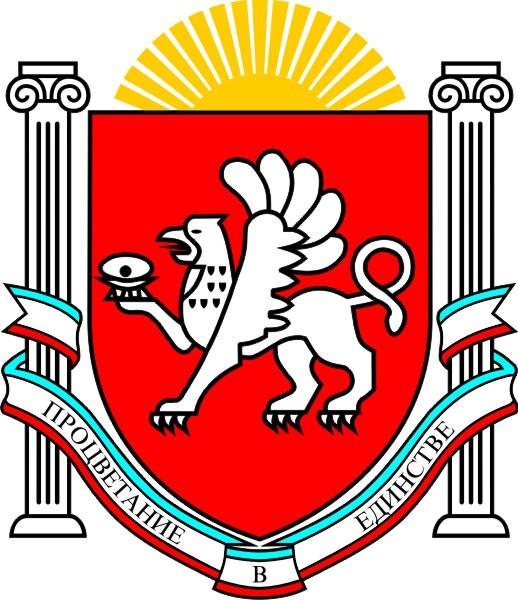                                                        АДМИНИСТРАЦИЯВЕРХОРЕЧЕНСКОГО СЕЛЬСКОГО ПОСЕЛЕНИЯБахчисарайского района Республики КрымПОСТАНОВЛЕНИЕ  26.01. .                                                                                                    № 05Об определении гарантирующей организации в сфере холодного водоснабжения и водоотведения, сбора и вывоза бытовых отходов и мусора на территории  Верхореченского сельского поселения	В соответствии со статьей 14 Федерального закона от 06.03.2003 №131–ФЗ «Об общих принципах организации местного самоуправления в РФ» подпунктом 2 пунктом 1 статьи 6 Федерального закона от 07.12.2011 г. № 416-ФЗ «О водоснабжении и водоотведении» администрация Верхореченского сельского поселенияПОСТАНОВЛЯЕТ:1.Определить МУП «Верхоречье» гарантирующей организацией для центральной системы холодного водоснабжения и водоотведения на территории Верхореченского сельского поселения.2.Определить МУП «Верхоречье» гарантирующей организацией для сбора и вывоза бытовых отходов и мусора на территории Верхореченского сельского поселения.3.Гарантирующей организации, определенной на территорииВерхореченского сельского поселения настоящим постановлением, обеспечить холодное водоснабжение, водоотведение, сбор и вывоз бытовых отходов и мусора, заключить договоры с потребителями (юридическими и физическими лицами) в пределах зоны деятельности, для обеспечения надежного и бесперебойного водоснабжения и водоотведения, сбора и вывоза бытовых отходов и мусора в соответствии с требованиями законодательства РФ. 4. Определить зоной деятельности, гарантирующей организации территорию Верхореченского сельского поселения.5.Контроль за исполнением постановления возложить на заместителя Главы Верхореченского сельского поселения А.Э. Сейтмеметова.6.Опубликовать настоящее постановление на досках объявления Верхореченского сельского поседенияПредседатель Верхореченского сельского совета-Глава администрации Верхореченского сельского поселения                                       Акишева В.В.